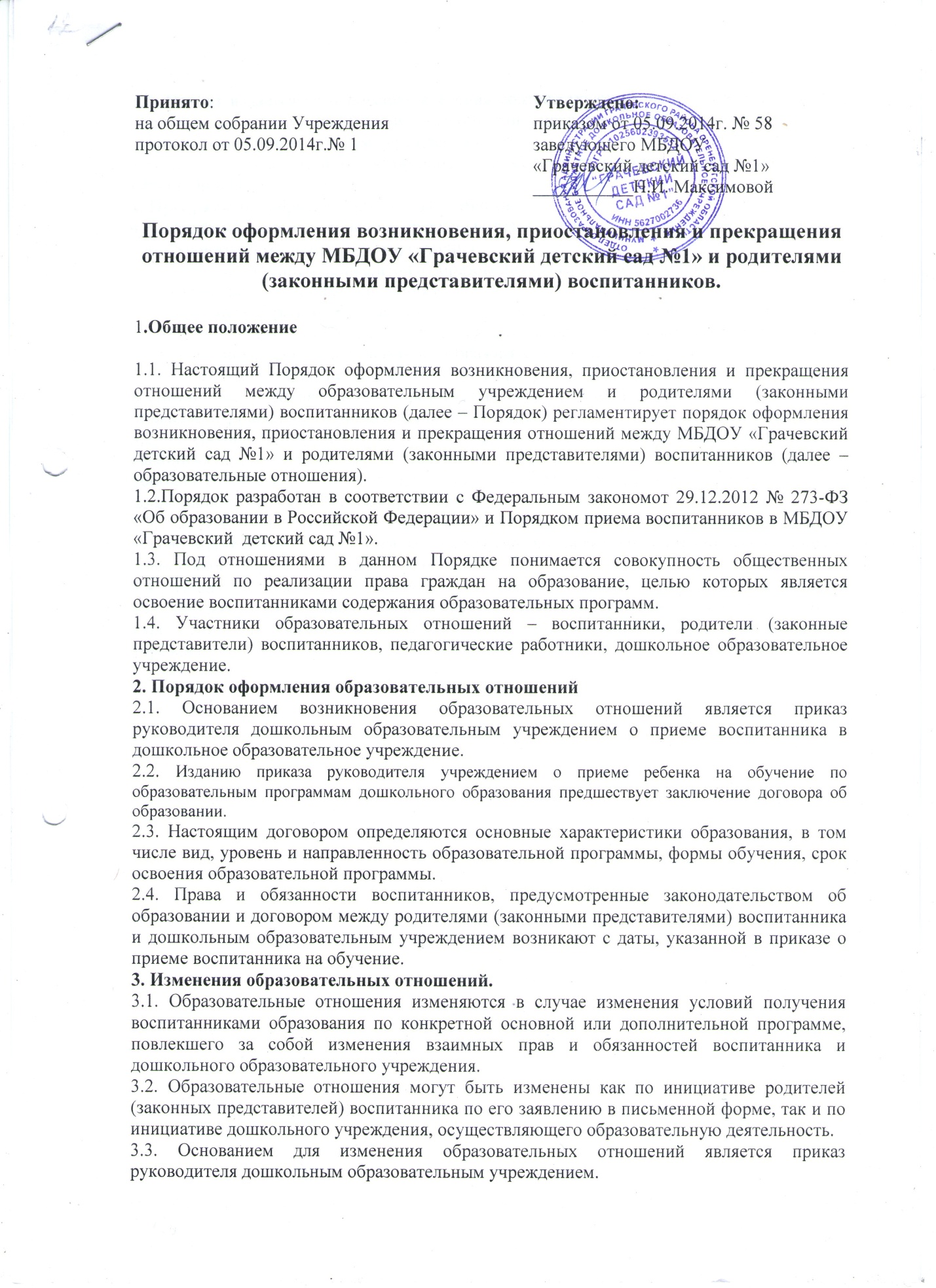 3.4. Приказ издается на основании внесения соответствующих изменений в договор об образовании между родителями (законными представителями) воспитанников и дошкольным образовательным учреждениям.3.5. Права и обязанности воспитанников изменяются с даты издания приказа или с иной указанной в нем даты.4. Прекращение образовательных отношений.4.1. Образовательные отношения прекращаются в связи с отчислением воспитанника из дошкольного образовательного учреждения:1) в связи с получением дошкольного образования (завершение обучения);2) досрочно по следующим основаниям:- по инициативе родителей (законных представителей) воспитанников , в том числе в случае перевода воспитанника для продолжения освоения образовательной программы в другую организацию, осуществляющей образовательную деятельность;- по обстоятельствам, не зависящим от воли родителей (законных представителей) воспитанника и дошкольного образовательного учреждения, в том числе в случае ликвидации дошкольного образовательного учреждения.4.2. Досрочное прекращение образовательных отношений по инициативе родителей (законных представителей) воспитанника не влечет за собой возникновение каких-либо дополнительных, в том числе материальных, обязательств указанного воспитанника перед дошкольным образовательным учреждением.4.3. Основанием для прекращения образовательных отношений является приказ руководителя дошкольным образовательным учреждением об отчислении воспитанника с дошкольного образовательного учреждения. 4.4. Права и обязанности воспитанника, предусмотренные законодательством об образовании и локальными нормативными актами дошкольного образовательного учреждения, прекращаются с даты его отчисления из дошкольного образовательного учреждения.